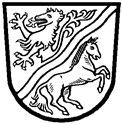 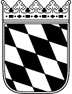 Landratsamt Rottal–InnAntrag auf Fristverlängerung für einen vorübergehenden AuslandsaufenthaltAntragsteller:Name:				_Vorname:			_Geburtsdatum:		_Staatsangehörigkeit:	_Adresse:			_Aufenthaltstitel:Art des Aufenthaltstitels:  Aufenthaltserlaubnis 	 Niederlassungserlaubnis 	 Daueraufenthalt-EUGültig bis: _Vorübergehender Grund für Verlängerung der Wiedereinreisefrist:		Studium oder sonstige Ausbildung		Erwerbstätigkeit im Ausland		Entwicklungshilfe		Pflege von Angehörigen		Sonstiges:  _Geplante Dauer des Auslandsaufenthalts:	_,_________________           Datum, UnterschriftHinweise zum Datenschutz finden Sie unter www.rottal-inn.de/datenschutz